FECHA:___________________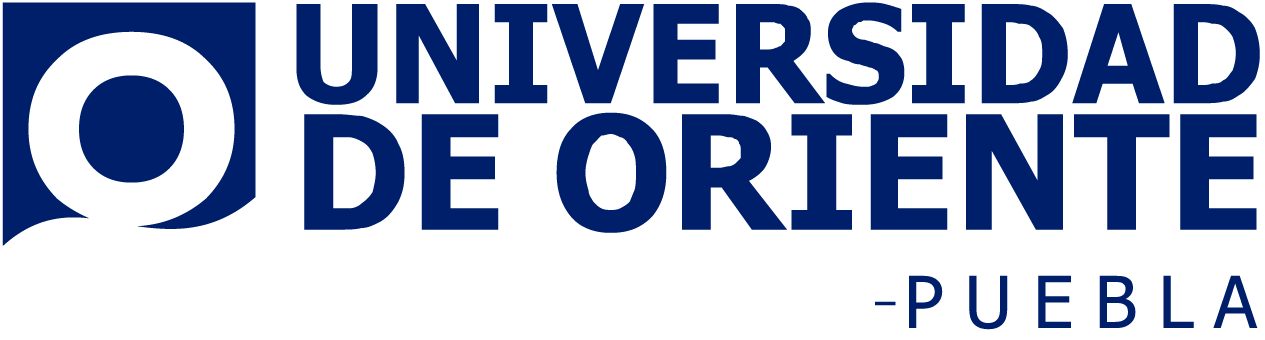 FORMATO DE AUTORIZACIÓN PARA INGRESAR AL PROCESO DE TITULACIÓNNOMBRE DEL SOLICITANTE:____________________________________________________________________________________________________LICENCIATURA_______________________________________________________TELEFONOS______________________________________________MATRICULA:_________________________________________________________E-MAIL__________________________________________________GENERACIÓN:_______________________________________________________________________________________________________________PROMEDIO:_________________________________________________________________________________________________________________FORMA DE TITULACIÓN:_______________________________________________________________________________________________________PARA QUE PUEDAS INGRESAR AL PROCESO DE TITULACIÓN, DEBERÁS CRUBRIR CON LOS SIGUIENTES REQUISITOS:LIBERACIÓN DE SERVICIO SOCIAL Y PRÁCTICAS PROFESIONALESREALIZAR ENCUESTA DE SEGUIMIENTO A EGRESADOS (egresados.soyuo.mx)ACTA DE NACIMIENTOCOPIA CURPCERTIFICADO DE SECUNDARÍACERTIFICADO DE BACHILLER CERTIFICADO DE TERMINACIÓNTENER CUBIERTO LOS PAGOS DEL PROCESO DE TITULACIÓNTARJETON DE ACTIVIDADES (2 académicas, 2 deportivas, 2 asistencia social, 2 artísticas y culturales)DONACION DE UN LIBRO (CHECAR EN BIBLIOTECA)ACREDITACIÓN DEL IDIOMAPAGO DE SEMINARIO O ASESORIA (SEGÚN LA FORMA DE TITULACIÓN)NO TENER ADEUDOS DE COLEGIATURANOTA: ES IMPORTANTE CUBRIR TODOS LOS REQUISITOS ANTERIORES PARA PODER INICIAR TU PROCESO DE TITULACIÓN.FECHA DE EMISIÓN: _________________________________NOTA: ESTE DOCUMENTO DEBERÁ SER ENTREGADO DENTRO DE LOS 5 DÍAS HÁBILES POSTERIORES A LA FECHA DE SU EMISIÓN